Об отмене особого противопожарного режима на территории Шумерлинского муниципального округа         Руководствуясь Федеральным законом № 69-ФЗ «О пожарной безопасности», Законом Чувашской Республики Закон ЧР от 25.11.2005 № 47 «О пожарной безопасности на территории  Чувашской Республике», в связи со стабилизацией пожарной обстановки, снижением опасности возникновения природных пожаров на территории Шумерлинского муниципального округа, администрация Шумерлинского муниципального округа  п о с т а н о в л я е т:1. Отменить с 27 сентября 2022 г. особый противопожарный режим на территории Шумерлинского муниципального округа, установленный постановлением администрации Шумерлинского муниципального округа от 29.04.2022  №  304  «Об установлении на территории Шумерлинского муниципального округа  особого противопожарного режима».2. Признать утратившим силу постановление администрации Шумерлинского района  от 29.04.2022  №  304  «Об установлении на территории Шумерлинского муниципального округа особого противопожарного режима».3. Настоящее постановление вступает в силу после его официального опубликования в издании «Вестник Шумерлинского района» и подлежит размещению на официальном сайте Шумерлинского муниципального округа в информационно-телекоммуникационной сети «Интернет».Врио главы администрацииШумерлинского муниципального округа Чувашской Республики                                                                               Д.И. Головин    ЧĂВАШ  РЕСПУБЛИКИ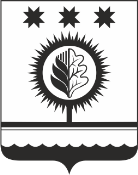 ЧУВАШСКАЯ РЕСПУБЛИКАÇĚМĚРЛЕ МУНИЦИПАЛЛĂОКРУГĔН АДМИНИСТРАЦИЙĚЙЫШĂНУ27.09.2022  767 № Çěмěрле хулиАДМИНИСТРАЦИЯШУМЕРЛИНСКОГО МУНИЦИПАЛЬНОГО ОКРУГА ПОСТАНОВЛЕНИЕ27.09.2022  № 767  г. Шумерля